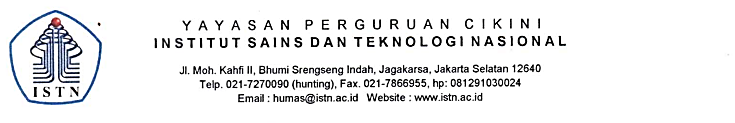 SURAT PENUGASAN TENAGA PENDIDIKNomor : 24 / 03.1 — Gsin/ IX/ 2022SEMESTER GANJIL, TAHUN  AKADEMIK 2022/2023Tembusan :1. Direktur Akademik – ISTN2. Direktur Non Akademik – ISTN3. Ka, Biro Sumber Daya Manusia – ISTN4. Ka. Program Studi Teknik Mesin5. Arsip    	 Dosen Pengajar 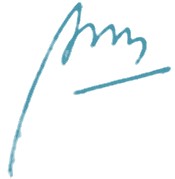  	IR. RIFKI DERMAWAN, MT     	 Dosen Pengajar  	                                                                                        IR. RIFKI DERMAWAN, MT DAFTAR NILAISEMESTER GANJIL REGULER TAHUN 2022/2023Program Studi 	: Teknik Mesin D3Matakuliah	: Teknik Kerja Bangku & PlatKelas / Peserta	: A / 7Perkuliahan 	: Kampus ISTN Bumi Srengseng Indah Dosen	: Rifki Dermawan, Ir., MT 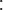 Hal 1/1Jakarta,  01 February  2023Dosen Pengajar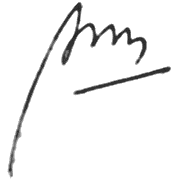 Rifki Dermawan Ir., MTSecurity ID e24a5c1a973360b84ae22c79a8041e67N  a  m  aN  a  m  a:Rifki Dermawan, Ir., MT.Status PegawaiStatus PegawaiStatus Pegawai:TetapTetapTetapNIKNIK:21910001Program StudiProgram StudiProgram Studi:Teknik Mesin S.1Teknik Mesin S.1Teknik Mesin S.1JabatanAkademikJabatanAkademik:Lektor BidangPerincian KegiatanPerincian KegiatanPerincian KegiatanPerincian KegiatanTempatJam /MingguJam /MingguJam /MingguKredit(sks)KeteranganIPENDIDIKANDanPENGAJARANMENGAJAR DI KELAS ( KULIAH / RESPONSI DAN LABORATORIUM )MENGAJAR DI KELAS ( KULIAH / RESPONSI DAN LABORATORIUM )MENGAJAR DI KELAS ( KULIAH / RESPONSI DAN LABORATORIUM )MENGAJAR DI KELAS ( KULIAH / RESPONSI DAN LABORATORIUM )MENGAJAR DI KELAS ( KULIAH / RESPONSI DAN LABORATORIUM )IPENDIDIKANDanPENGAJARAN1. Proses Manufaktur 11. Proses Manufaktur 11. Proses Manufaktur 11. Proses Manufaktur 1Mesin S113.00 – 14.40, Senin13.00 – 14.40, Senin13.00 – 14.40, Senin3A / KIPENDIDIKANDanPENGAJARAN2. Analisa Kerusakan Material2. Analisa Kerusakan Material2. Analisa Kerusakan Material2. Analisa Kerusakan MaterialMesin D310.00 – 11.40, Selasa10.00 – 11.40, Selasa10.00 – 11.40, Selasa2RegulerIPENDIDIKANDanPENGAJARAN3. Teknik Kerja Bangku & Plat3. Teknik Kerja Bangku & Plat3. Teknik Kerja Bangku & Plat3. Teknik Kerja Bangku & PlatMesin D315.00 – 17.40, Selasa15.00 – 17.40, Selasa15.00 – 17.40, Selasa2RegulerIPENDIDIKANDanPENGAJARAN4. Membimbing Tugas Akhir / Proyek Akhir	4. Membimbing Tugas Akhir / Proyek Akhir	4. Membimbing Tugas Akhir / Proyek Akhir	4. Membimbing Tugas Akhir / Proyek Akhir	1IPENDIDIKANDanPENGAJARAN5. Membimbing Kerja Praktek 5. Membimbing Kerja Praktek 5. Membimbing Kerja Praktek 5. Membimbing Kerja Praktek 1, IPENDIDIKANDanPENGAJARAN6. Menguji Tugas Akhir 6. Menguji Tugas Akhir 6. Menguji Tugas Akhir 6. Menguji Tugas Akhir 1, IPENDIDIKANDanPENGAJARAN7. 7. 7. 7. IPENDIDIKANDanPENGAJARAN8. 8. 8. 8. IPENDIDIKANDanPENGAJARAN9999IPENDIDIKANDanPENGAJARAN10. 10. 10. 10. IPENDIDIKANDanPENGAJARAN11. 11. 11. 11. IIPENELITIANIIPENELITIAN1. Penulisan Karya Ilmiah1. Penulisan Karya Ilmiah1. Penulisan Karya Ilmiah1. Penulisan Karya Ilmiah1IIPENELITIANIIIPENGABDIANDANMASYARAKATIIIPENGABDIANDANMASYARAKATIIIPENGABDIANDANMASYARAKATIIIPENGABDIANDANMASYARAKATIVUNSUR-UNSURPENUNJANGIVUNSUR-UNSURPENUNJANGIVUNSUR-UNSURPENUNJANGIVUNSUR-UNSURPENUNJANGJumlah TotalJumlah TotalJumlah TotalJumlah TotalJumlah Total17Kepada yang bersangkutan akan diberikan gaji / honorarium sesuai dengan peraturan penggajian yang berlaku di Institut Sains Dan Teknologi NasionalPenugasan ini berlaku dari tanggal tanggal 01 September 2022 sampai dengan tanggal 28 Pebruari 2023.    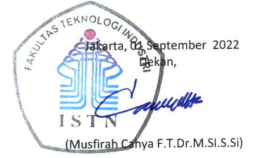 Kepada yang bersangkutan akan diberikan gaji / honorarium sesuai dengan peraturan penggajian yang berlaku di Institut Sains Dan Teknologi NasionalPenugasan ini berlaku dari tanggal tanggal 01 September 2022 sampai dengan tanggal 28 Pebruari 2023.    Kepada yang bersangkutan akan diberikan gaji / honorarium sesuai dengan peraturan penggajian yang berlaku di Institut Sains Dan Teknologi NasionalPenugasan ini berlaku dari tanggal tanggal 01 September 2022 sampai dengan tanggal 28 Pebruari 2023.    Kepada yang bersangkutan akan diberikan gaji / honorarium sesuai dengan peraturan penggajian yang berlaku di Institut Sains Dan Teknologi NasionalPenugasan ini berlaku dari tanggal tanggal 01 September 2022 sampai dengan tanggal 28 Pebruari 2023.    Kepada yang bersangkutan akan diberikan gaji / honorarium sesuai dengan peraturan penggajian yang berlaku di Institut Sains Dan Teknologi NasionalPenugasan ini berlaku dari tanggal tanggal 01 September 2022 sampai dengan tanggal 28 Pebruari 2023.    Kepada yang bersangkutan akan diberikan gaji / honorarium sesuai dengan peraturan penggajian yang berlaku di Institut Sains Dan Teknologi NasionalPenugasan ini berlaku dari tanggal tanggal 01 September 2022 sampai dengan tanggal 28 Pebruari 2023.    Kepada yang bersangkutan akan diberikan gaji / honorarium sesuai dengan peraturan penggajian yang berlaku di Institut Sains Dan Teknologi NasionalPenugasan ini berlaku dari tanggal tanggal 01 September 2022 sampai dengan tanggal 28 Pebruari 2023.    Kepada yang bersangkutan akan diberikan gaji / honorarium sesuai dengan peraturan penggajian yang berlaku di Institut Sains Dan Teknologi NasionalPenugasan ini berlaku dari tanggal tanggal 01 September 2022 sampai dengan tanggal 28 Pebruari 2023.    Kepada yang bersangkutan akan diberikan gaji / honorarium sesuai dengan peraturan penggajian yang berlaku di Institut Sains Dan Teknologi NasionalPenugasan ini berlaku dari tanggal tanggal 01 September 2022 sampai dengan tanggal 28 Pebruari 2023.    Kepada yang bersangkutan akan diberikan gaji / honorarium sesuai dengan peraturan penggajian yang berlaku di Institut Sains Dan Teknologi NasionalPenugasan ini berlaku dari tanggal tanggal 01 September 2022 sampai dengan tanggal 28 Pebruari 2023.    Kepada yang bersangkutan akan diberikan gaji / honorarium sesuai dengan peraturan penggajian yang berlaku di Institut Sains Dan Teknologi NasionalPenugasan ini berlaku dari tanggal tanggal 01 September 2022 sampai dengan tanggal 28 Pebruari 2023.    BERITA ACARA PERKULIAHAN (PRESENTASI KEHADIRAN DOSEN) SEMESTER GANJIL TAHUN AKADEMIK 2022/2023PROGRAM STUDI TEKNIK MESIN S.1 & D.III - ISTN BERITA ACARA PERKULIAHAN (PRESENTASI KEHADIRAN DOSEN) SEMESTER GANJIL TAHUN AKADEMIK 2022/2023PROGRAM STUDI TEKNIK MESIN S.1 & D.III - ISTN BERITA ACARA PERKULIAHAN (PRESENTASI KEHADIRAN DOSEN) SEMESTER GANJIL TAHUN AKADEMIK 2022/2023PROGRAM STUDI TEKNIK MESIN S.1 & D.III - ISTN Mata Kuliah    	: Tek. Kerja Bangku dan PlatSemester : 1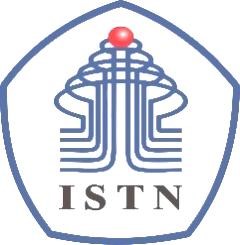 Dosen          	: Ir. Rifki Dermawan MT SKS : 2Hari                 	: SelasaKelas : AJam            	: 10.00 – 11.40Ruang : C2No. TANGGAL MATERI KULIAH JML MHS HADIR TANDA TANGAN DOSEN 01. 20 Sept 2022Pengertian tentang teknik kerja bangku4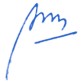 02. 27 Sept 2022Penitik dan penggores403. 04 Okt 2022Tapdan Snai4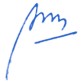 04. 11 Okt 2022 Macam alat ukur405. 18 Okt 2022Macam alat bantu406. 25 Okt 2022Menggergaji407. 01 Nop 2022Mengikir408. 15Nop 2022UJIAN TENGAH SEMESTER (UTS) 4BERITA ACARA PERKULIAHAN (PRESENTASI KEHADIRAN DOSEN) SEMESTER GANJIL TAHUN AKADEMIK 2022/2023PROGRAM STUDI TEKNIK MESIN S.1 & D.III - ISTN BERITA ACARA PERKULIAHAN (PRESENTASI KEHADIRAN DOSEN) SEMESTER GANJIL TAHUN AKADEMIK 2022/2023PROGRAM STUDI TEKNIK MESIN S.1 & D.III - ISTN BERITA ACARA PERKULIAHAN (PRESENTASI KEHADIRAN DOSEN) SEMESTER GANJIL TAHUN AKADEMIK 2022/2023PROGRAM STUDI TEKNIK MESIN S.1 & D.III - ISTN Mata Kuliah     : Proses Manufaktur 1Semester : 6 Dosen 	: Ir. Rifki Dermawan MT SKS : 3 Hari                    : SabtuKelas : KJam 	: 13.00 – 14.50 Ruang : C2No. TANGGAL MATERI KULIAH JML MHS HADIR TANDA TANGAN DOSEN 09. 22 Nop 2022Mengebor       410. 29 Nop 2022Menggerinda       411. 06 Des 2022Definisi pembentukan Plat       412. 13 Des 2022Peroses Pengerjaan Plat       413. 20 Des 2022Macam proses pembentukan plat       414. 27 Des 2023Kesehatan dan Keselamatan Kerha (K3)415. 03 Jan 2023Peralatan dan penggunaan pada K3       416. 16 Jan 2023UJIAN AKHIR SEMESTER (UAS)        4NoNIMN a m aABSENTUGASUTSUASMODELPRESENTASINAHURUFNoNIMN a m a10 %20 %30 %40 %0 %0 %NAHURUF122420001Radityo Arifin1007575850081,5A222420002Hanif Sayyid Mu'Allif1007580800081A322420003Rendianto1008075800080,5A422420004Peter Leonard Burnama1007575800079,5A-522420005Muhamad Kemal Awalludin1008075800080,5A622420006Angga Aditya Marpaung1008075850082,5A722420007Rafie Safa Mahendra1008080900086ARekapitulasi NilaiRekapitulasi NilaiRekapitulasi NilaiRekapitulasi NilaiRekapitulasi NilaiRekapitulasi NilaiRekapitulasi NilaiRekapitulasi NilaiA6B+0C+0D+0A-1B0C0D0B-0C-0E0